             TOWN OF OSSINING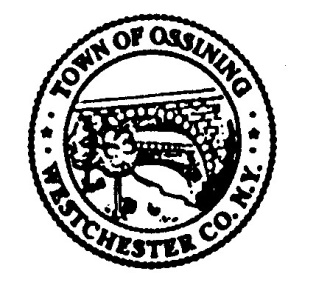                  BUILDING & PLANNING DEPARTMENT                             		              101 Route 9A,    P.O. Box 1166                     , N. Y. 10562                          Phone: (914) 762-8419       Fax: (914) 290-4656       Website www.townofossining.com  Email bldgdept@townofossining.comNOTICE OF PUBLIC HEARINGNotice is hereby given that a Public Hearing of the Town of Ossining Zoning Board of Appeals will be held on Monday, September 18, 2023 at 7:30 pm in person and via Zoom Video Conferencing on the application of Eduardo Mendez, 25 Hawkes Avenue, Ossining, NY in accordance with the Zoning Code of Town of Ossining, Chapter 200-25 Paragraph D. (1) Supplementary regulations applying to all residence districts, exceptions to yard requirements. The applicant is seeking variance to install pavers in the front yard that will project within 15 feet of the street line and 4 feet of the lot line. Members of the Public are able to attend in person, or join the meeting via computer or mobile app as follows:https://us02web.zoom.us/j/85255047766?pwd=MENGeFdVTDlaZmx3ZWtXU2RvQlFpUT09Passcode: 058916Or One tap mobile:+1-309-205-3325Webinar ID: 852 5504 7766Passcode: 058916International numbers available: https://us02web.zoom.us/u/kAKYyDyDxThe property is located at 25 Hawkes Avenue in the unincorporated area of The Town of Ossining, NY, owned by Eduardo and Cindy Mendez, 25 Hawkes Avenue,  Ossining, NY and is identified on the Tax Map of the Town of Ossining as Section 89.08 Block 1, Lot 20, in the R-10 One-Family Residence District.Application materials and survey plan are on file at the Town of Ossining Building Department, 101 Route 9A, Ossining, NY 10562 and on our website at:https://www.townofossining.com/cms/publications/all-documents/zoning-board/zoning-board-projects/zbproj-under-reviewAll interested persons are invited to attend the Public Hearing and/or send comments by email to: www.bldgdept@townofossining.com or regular mail to Town of Ossining Zoning Board of Appeals, P.O. Box 1166, Ossining, NY 10562.  BY ORDER OF THE ZONING BOARD OF APPEALSSal Carrera, ChairmanDATED:  September 8, 2023